Fiche détaillée : apprentissage d’un son avec TaokiLundi 04 et mardi 05 maiPendant ces 2 jours 2 fiches de révisionsLundi 04/05 :  BR/CR/DR/FR/GR/PR/TR/VR + les digraphes (in/an/oi/ou/on)Regarder l’image qui est sur la fiche du texte de lecture : faire toujours parler votre enfant sur cette image puis faire lire les syllabes suivantes :fran – pren – tren – grou – cran – trou – crin – grin – cron – fron – troi – croi – bron – cri – fan –tê – chu – zou – moi – pin – vroi - déPuis faire écrire sous la dictée les mots suivants :Un groupe – une bronchite – une croute – un poivron - grandirPuis faire lire le texte qui est sur la fiche de lecture : poser des questions pour être bien sûr que votre enfant a bien compris de quoi parle le texte.Puis faire la fiche exerciceMardi 05/05 :  BL/CL/FL/GL/Pl + les digraphs (in/an/in/oi/ou)Regarder l’image qui est sur la fiche du texte de lecture : faire toujours parler votre enfant sur cette image puis faire lire les syllabes suivantes :flan- blou –clen –plou – clin – glan – plin – blon – cloi –blin – gloi – clou – pon – fê – cro – fou – chan – goi – jon – plu – chi - danPuis faire écrire sous la dictée les mots suivants :La gloire – une planche – un tremplin (bien leur faire remarquer à la correction : peu vont certainement y penser dans un premier jet) – une flambée - blanchePuis faire lire le texte qui est sur la fiche de lecture : poser des questions pour être bien sûr que votre enfant a bien compris de quoi parle le texte.Puis faire la fiche exerciceImage lundi 04/05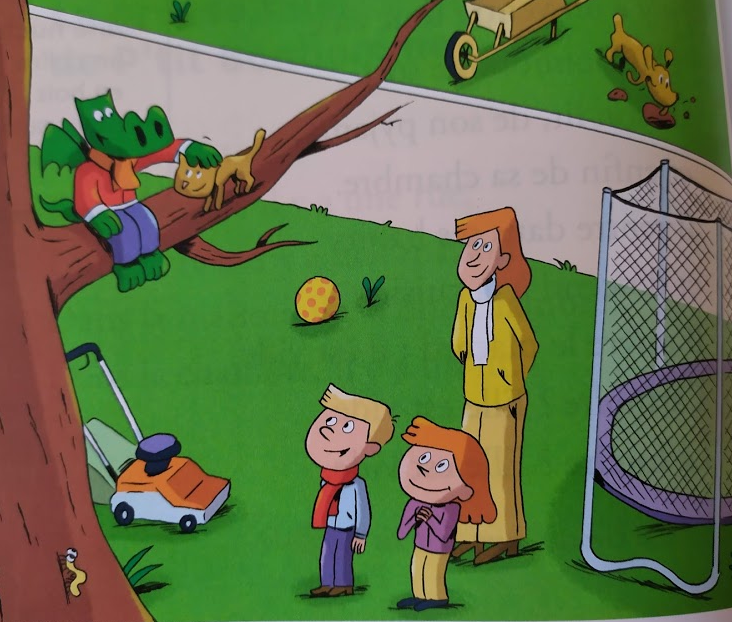 Image mardi 05/05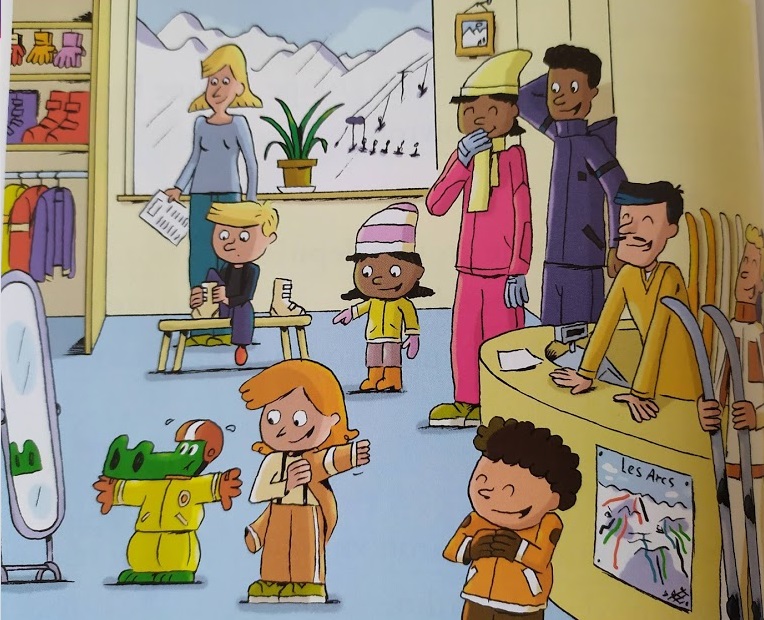 